Администрация(исполнительно-распорядительный орган)муниципального района «Ферзиковский район»Калужской областиПОСТАНОВЛЕНИЕот 15 февраля 2023 года                                                                                            № 53п. ФерзиковоО внесении изменений и дополнений в Постановление администрации (исполнительно-распорядительного органа) муниципального района «Ферзиковский район» от 29 марта 2019 года № 189 «Об утверждении муниципальной программы «Развитие образования на территории муниципального района «Ферзиковский район»В соответствии с Постановлением администрации (исполнительно-распорядительного органа) муниципального района «Ферзиковский район» от 09 августа 2013 года №386 (с изменениями) «Об утверждении Перечня муниципальных программ муниципального района «Ферзиковский район»», администрация (исполнительно – распорядительный орган) муниципального района «Ферзиковский район» ПОСТАНОВЛЯЕТ: Внести в Постановление администрации (исполнительно – распорядительного органа) муниципального района «Ферзиковский район» от 29 марта 2019 года № 189 «Об утверждении муниципальной программы «Развитие образования на территории муниципального района «Ферзиковский район» (далее по тексту – Постановление от 29 марта 2019 года № 189) следующие изменения: Пункт 8 «Объемы финансирования муниципальной программы за счет бюджетных ассигнований» Паспорта муниципальной программы «Развитие образования на территории муниципального района «Ферзиковский район» (далее по тексту – муниципальная программа) изложить в новой редакции:  Раздел 4 «Объем финансовых ресурсов, необходимых для реализации муниципальной программы» изложить в новой редакции:1.3. Пункт 8 «Объемы финансирования подпрограммы за счет бюджетных ассигнований» Паспорта подпрограммы «Развитие дошкольного образования» муниципальной программы «Развитие образования на территории муниципального района «Ферзиковский район» изложить в новой редакции:1.4. Пункт 3. «Объемы финансирования подпрограммы» подпрограммы «Развитие дошкольного образования»  муниципальной программы «Развитие образования на территории муниципального района «Ферзиковский район» изложить в новой редакции: «Финансирование мероприятий подпрограммы 1 осуществляется за счет средств областного бюджета и бюджета муниципального района «Ферзиковский район». Объемы финансирования из областного бюджета уточняются после принятия и (или) внесения изменений в закон Калужской области об областном бюджете на очередной финансовый год и на плановый период.Объемы финансовых средств, направляемых на реализацию программных мероприятий из бюджета муниципального района «Ферзиковский район», ежегодно уточняются в соответствии Решением Районного Собрания муниципального района «Ферзиковский район» на очередной финансовый год и на плановый период.В целом объем финансирования мероприятий подпрограммы 1 составит  421 313,181 тыс. руб., в том числе за счет средств областного бюджета 274 867,376 тыс. рублей, бюджета муниципального района «Ферзиковский район» 146 445,805 тыс. руб.1.5. Пункт 8 «Объемы финансирования подпрограммы за счет бюджетных ассигнований» Паспорта подпрограммы «Развитие общего образования» муниципальной программы «Развитие образования на территории муниципального района «Ферзиковский район» изложить в новой редакции:1.6. Пункт 3 «Объемы финансирования подпрограммы» «Развитие общего образования» муниципальной программы «Развитие образования на территории муниципального района «Ферзиковский район» изложить в новой редакции: «Финансирование мероприятий подпрограммы 2 осуществляется за счет средств областного бюджета и бюджета муниципального района «Ферзиковский район». В целом объем финансирования мероприятий подпрограммы 2 составит 1 873 312,372 тыс. рублей, в том числе за счет средств федерального бюджета – 6 346,524 тыс. рублей, средств областного бюджета –1 419 233,775 тыс. рублей  бюджета муниципального района «Ферзиковский район» – 447 732,073  тыс. рублей.(тыс. руб. в ценах каждого года)1.7. Пункт 8 «Объемы финансирования подпрограммы за счет бюджетных ассигнований» Паспорта подпрограммы «Развитие дополнительного образования детей» муниципальной программы «Развитие образования на территории муниципального района «Ферзиковский район» изложить в новой редакции:1.8. Пункт 3 «Объемы финансирования подпрограммы» подпрограммы «Развитие дополнительного образования детей» муниципальной программы «Развитие образования на территории муниципального района «Ферзиковский район» изложить в новой редакции: «Финансирование мероприятий подпрограммы 3 осуществляется за счет средств областного бюджета и средств бюджета муниципального района «Ферзиковский район».В целом объем финансирования мероприятий подпрограммы 3 составит 149 818,307 тыс. рублей, в том числе за счет за счет средств бюджета муниципального района «Ферзиковский район» составит 149 334,319 тыс. рублей, за счет средств областного бюджета 468,708 тыс. рублей.(тыс. руб. в ценах каждого года)1.9. Пункт 8 «Объемы финансирования подпрограммы за счет бюджетных ассигнований» Паспорта подпрограммы «Реализация молодежной политики и развитие волонтерского движения» муниципальной программы» «Развитие образования на территории муниципального района «Ферзиковский район»  изложить в новой редакции:1.10. Пункт 3 «Объемы финансирования подпрограммы» подпрограммы «Реализация молодежной политики и развитие волонтерского движения» муниципальной программы «Развитие образования на территории муниципального района «Ферзиковский район» изложить в новой редакции: «Финансирование мероприятий подпрограммы 4 осуществляется за счет средств бюджета муниципального района «Ферзиковский район».В целом объем финансирования мероприятий подпрограммы за счет средств бюджета муниципального района «Ферзиковский район» составит 2 563,073 тыс. рублей.(тыс. руб. в ценах каждого года)2. Настоящее Постановление вступает в силу со дня его официального опубликования.Глава администрации муниципального района«Ферзиковский район»                                                                                                                        А.С. Волков« 8. Объемы финансирования муниципальной программы за счет бюджетных ассигнованийНаименование показателяВсего (тыс. руб.)в том числе по годамв том числе по годамв том числе по годамв том числе по годамв том числе по годамв том числе по годамв том числе по годам« 8. Объемы финансирования муниципальной программы за счет бюджетных ассигнованийНаименование показателяВсего (тыс. руб.)2019202020212022202320242025« 8. Объемы финансирования муниципальной программы за счет бюджетных ассигнованийВСЕГО2 591 335,875343089,95338 254, 448381339,864381792,212416 481,856363 554,112366 823,432« 8. Объемы финансирования муниципальной программы за счет бюджетных ассигнованийв том числе по источникам финансирования:« 8. Объемы финансирования муниципальной программы за счет бюджетных ассигнованийсредства бюджета муниципального района «Ферзиковский район»890 126,553145158,771129367,344142909,050137721,290129 052,824102 384,294103 383,250« 8. Объемы финансирования муниципальной программы за счет бюджетных ассигнованийсредства областного бюджета 1 694 862,798197931,18202540,580238430,814244070,922287 429,032261 169,818263 440,183средства федерального бюджета6346,5246346,524».« Наименование показателяВсегоВ том числе по годамВ том числе по годамВ том числе по годамВ том числе по годамВ том числе по годамВ том числе по годамВ том числе по годам« Наименование показателяВсего2019202020212022202320242025ВСЕГО2 591 335,875343 089,95338 254, 448381 339,864381 792,212416 481,856363 554,112366 823,432в том числе:по подпрограммам:1. «Развитие дошкольного образования»421 313,18169 352,54462 290,00761 886,48158 347,54958 011,7055 335,97556 088,8552. «Развитие общего образования»1 873 312,372233 484,766234 224,288276 120,176278 849,482312 822,774267 397,223270 413,6633. «Развитие дополнительного образования детей»149 818,30719 818,30721 083,38722 662,60123 030,05124 236,22719 736,22719 236,2274. «Реализация молодежной политики и развитие волонтерского движения»2 563,07383,91430,13090,285589,686589,686589,686589,686обеспечение реализации муниципальной программы144 344,22220350,4220626,63620580,32120975,44420 821,39920495,00120495,001в том числе:по источникам финансирования:в том числе:- средства бюджета муниципального района «Ферзиковский район»890 126,553145 158,771129 367,344142 909,050137 721,290129 052,824102 384,294103 383,250- средства областного бюджета 1 694 862,798197 931,18202 540,580238 430,814244 070,922287 429,032261 169,818263 440,182- средства федерального бюджета 6346,5246346,524».« 8. Объемы финансирования подпрограммы 
за счет бюджетных ассигнований Наименование показателяВсего (тыс. руб.)в том числе по годамв том числе по годамв том числе по годамв том числе по годамв том числе по годамв том числе по годамв том числе по годам« 8. Объемы финансирования подпрограммы 
за счет бюджетных ассигнований Наименование показателяВсего (тыс. руб.)2019202020212022202320242025« 8. Объемы финансирования подпрограммы 
за счет бюджетных ассигнований Всего за счет средств бюджета421 313,18169 352,54462 290,00761 886,48158 347,54958 011,7055 335,97556 088,855« 8. Объемы финансирования подпрограммы 
за счет бюджетных ассигнований в том числе:« 8. Объемы финансирования подпрограммы 
за счет бюджетных ассигнований средства бюджета муниципального района «Ферзиковский район»146 445,80532 433,02926 261,55823 614,51719 922,72016 270,89713 595,10214 347,982« 8. Объемы финансирования подпрограммы 
за счет бюджетных ассигнований средства областного бюджета274 867,37636 919,51536 028,44938 271,96438 424,82941 740,87341 740,87341 740,873».Наименование показателяВсегоВ том числе по годамВ том числе по годамВ том числе по годамВ том числе по годамВ том числе по годамВ том числе по годамВ том числе по годамНаименование показателяВсего2019202020212022202320242025ВСЕГО421 313,18169 352,54462 290,00761 886,48158 347,54958 011,7055 335,97556 088,855в том числе:по источникам финансирования:в том числе:- средства бюджета муниципального района «Ферзиковский район» 146 445,80532 433,02926 261,55823 614,51719 922,72016 270,89713 595,10214 347,982- средства областного бюджета 274 867,37636 919,51536 028,44938 271,96438 424,82941 740,87341 740,87341 740,873».« 8. Объемы финансирования подпрограммы 
за счет бюджетных ассигнований Наименование показателяВсего (тыс. руб.)в том числе по годамв том числе по годамв том числе по годамв том числе по годамв том числе по годамв том числе по годамв том числе по годам« 8. Объемы финансирования подпрограммы 
за счет бюджетных ассигнований Наименование показателяВсего (тыс. руб.)2019202020212022202320242025« 8. Объемы финансирования подпрограммы 
за счет бюджетных ассигнований Всего за счет средств бюджета1 873 312,372233 484,766234 224,288276 120,176278 849,482312 822,774267 397,223270 413,663« 8. Объемы финансирования подпрограммы 
за счет бюджетных ассигнований в том числе:« 8. Объемы финансирования подпрограммы 
за счет бюджетных ассигнований средства бюджета муниципального района «Ферзиковский район»447 732,07372 622,83172 622,83176 049,86273 260,68067 134,61547 968,27848 714,354« 8. Объемы финансирования подпрограммы 
за счет бюджетных ассигнований средства областного бюджета1 419 233,755160 861,935165 896,311200 070,314205588,802245 688,159219 428,945221 699,309« 8. Объемы финансирования подпрограммы 
за счет бюджетных ассигнований средства федерального бюджета6346,5246346,524». Наименование показателяВ том числе по годамВ том числе по годамВ том числе по годамВ том числе по годамВ том числе по годамВ том числе по годамВ том числе по годамВ том числе по годамНаименование показателяВсего2019202020212022202320242025ВСЕГОв том числе:1 873 312,372233 484,766234 224,288276 120,176278 849,482312 822,774267 397,223270 413,663по источникам финансирования:в том числе:- средства бюджета муниципального района «Ферзиковский район» 447 732,07372 622,83172 622,83176 049,86273 260,68067 134,61547 968,27848 714,354- средства областного бюджета 1 419 233,755160 861,935165 896,311200 070,314205588,802245 688,159219 428,945221 699,309- средства федерального бюджета 6346,5246346,524». « 8. Объемы финансирования подпрограммы 
за счет бюджетных ассигнований Наименование показателяВсего (тыс. руб.)в том числе по годамв том числе по годамв том числе по годамв том числе по годамв том числе по годамв том числе по годамв том числе по годам« 8. Объемы финансирования подпрограммы 
за счет бюджетных ассигнований Наименование показателяВсего (тыс. руб.)2019202020212022202320242025« 8. Объемы финансирования подпрограммы 
за счет бюджетных ассигнований Всего за счет средств бюджета149 818,30719 818,30721 083,38722 662,60123 030,05124 236,22719 736,22719 236,227« 8. Объемы финансирования подпрограммы 
за счет бюджетных ассигнований в том числе:« 8. Объемы финансирования подпрограммы 
за счет бюджетных ассигнований средства бюджета муниципального района «Ферзиковский район»149 334,31919818,30720164,67922662,60123030,05124 236,22719 736,22719 236,227« 8. Объемы финансирования подпрограммы 
за счет бюджетных ассигнований средства областного бюджета ».468,708468,708».Наименование показателяВсегоВ том числе по годамВ том числе по годамВ том числе по годамВ том числе по годамВ том числе по годамВ том числе по годамВ том числе по годамНаименование показателяВсего2019202020212022202320242025ВСЕГО149 818,30719 818,30721 083,38722 662,60123 030,05124 236,22719 736,22719 236,227в том числе:по источникам финансирования:в том числе:- средства бюджета муниципального района «Ферзиковский район» 149 334,31919818,30720164,67922662,60123030,05124 236,22719 736,22719 236,227- средства областного бюджета468,708468,708».« 8. Объемы финансирования подпрограммы 
за счет бюджетных ассигнований Наименование показателяВсего (тыс. руб.)в том числе по годамв том числе по годамв том числе по годамв том числе по годамв том числе по годамв том числе по годамв том числе по годам« 8. Объемы финансирования подпрограммы 
за счет бюджетных ассигнований Наименование показателяВсего (тыс. руб.)2019202020212022202320242025« 8. Объемы финансирования подпрограммы 
за счет бюджетных ассигнований Всего за счет средств бюджета2 563,07383,91430,13090,285589,686589,686589,686589,686« 8. Объемы финансирования подпрограммы 
за счет бюджетных ассигнований в том числе:« 8. Объемы финансирования подпрограммы 
за счет бюджетных ассигнований средства бюджета муниципального района «Ферзиковский район»2 563,07383,91430,13090,285589,686589,686589,686589,686».Наименование показателяВсегоВ том числе по годамВ том числе по годамВ том числе по годамВ том числе по годамВ том числе по годамВ том числе по годамВ том числе по годамНаименование показателяВсего2019202020212022202320242025ВСЕГО2 563,07383,91430,13090,285589,686589,686589,686589,686в том числе:по источникам финансирования:в том числе:- средства бюджета муниципального района «Ферзиковский район» 2 563,07383,91430,13090,285589,686589,686589,686589,686».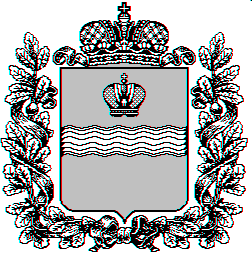 